§15113.  Registration; stampingA boiler, except one exempt under section 15102, may not be operated in this State unless the boiler is registered in the office of the director upon blanks to be furnished by the director upon request.  The completed blanks must contain information regarding maker's name, type of construction, date of construction, age, location and when last inspected and other information as may be required.  [PL 2013, c. 70, Pt. C, §28 (AMD).]A pressure vessel, except those exempt under section 15102, may not be installed and operated in this State after June 30, 1974, unless it is constructed, inspected and stamped in conformity with Section VIII of the code and is registered with and approved by the director.  [PL 2013, c. 70, Pt. C, §28 (AMD).]The director may conduct shop inspections.  The shop shall pay the required fee for the inspection.  [PL 2013, c. 70, Pt. C, §28 (AMD).]A pressure vessel that does not bear the code stamping may be registered with and approved by the director, if the person desiring to install the vessel makes application to the director and files a copy of the manufacturer's data report or a copy of the construction details together with material specifications for review and approval prior to installation.  [PL 2013, c. 70, Pt. C, §28 (AMD).]After a boiler or pressure vessel has been registered with the director, the director shall furnish and the owner or user shall stamp or have stamped a number as given, on the shell of the boiler in the space commonly used for such purposes, with letters and figures not less than 3/8 of an inch high.  [PL 2013, c. 70, Pt. C, §28 (AMD).]If a boiler or pressure vessel subject to this section is moved from one location to another, notice must be given to the director of the removal and of the new location in which the boiler or pressure vessel is to be set up.  [PL 2017, c. 210, Pt. H, §3 (AMD).]SECTION HISTORYPL 1995, c. 560, §H14 (NEW). PL 1995, c. 560, §H17 (AFF). PL 1999, c. 386, §W23 (AMD). PL 2001, c. 323, §42 (AMD). PL 2013, c. 70, Pt. C, §28 (AMD). PL 2017, c. 210, Pt. H, §3 (AMD). The State of Maine claims a copyright in its codified statutes. If you intend to republish this material, we require that you include the following disclaimer in your publication:All copyrights and other rights to statutory text are reserved by the State of Maine. The text included in this publication reflects changes made through the First Regular and Frist Special Session of the 131st Maine Legislature and is current through November 1, 2023
                    . The text is subject to change without notice. It is a version that has not been officially certified by the Secretary of State. Refer to the Maine Revised Statutes Annotated and supplements for certified text.
                The Office of the Revisor of Statutes also requests that you send us one copy of any statutory publication you may produce. Our goal is not to restrict publishing activity, but to keep track of who is publishing what, to identify any needless duplication and to preserve the State's copyright rights.PLEASE NOTE: The Revisor's Office cannot perform research for or provide legal advice or interpretation of Maine law to the public. If you need legal assistance, please contact a qualified attorney.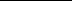 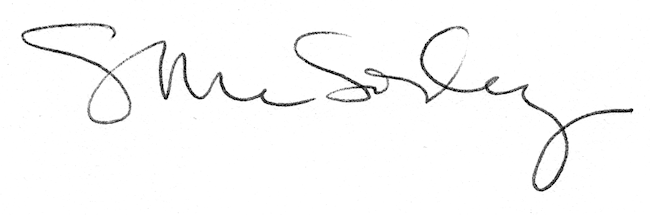 